На территории Аграмаковского сельского поселенияс 14 по 17 декабря 2021 г  прошли сходы граждан.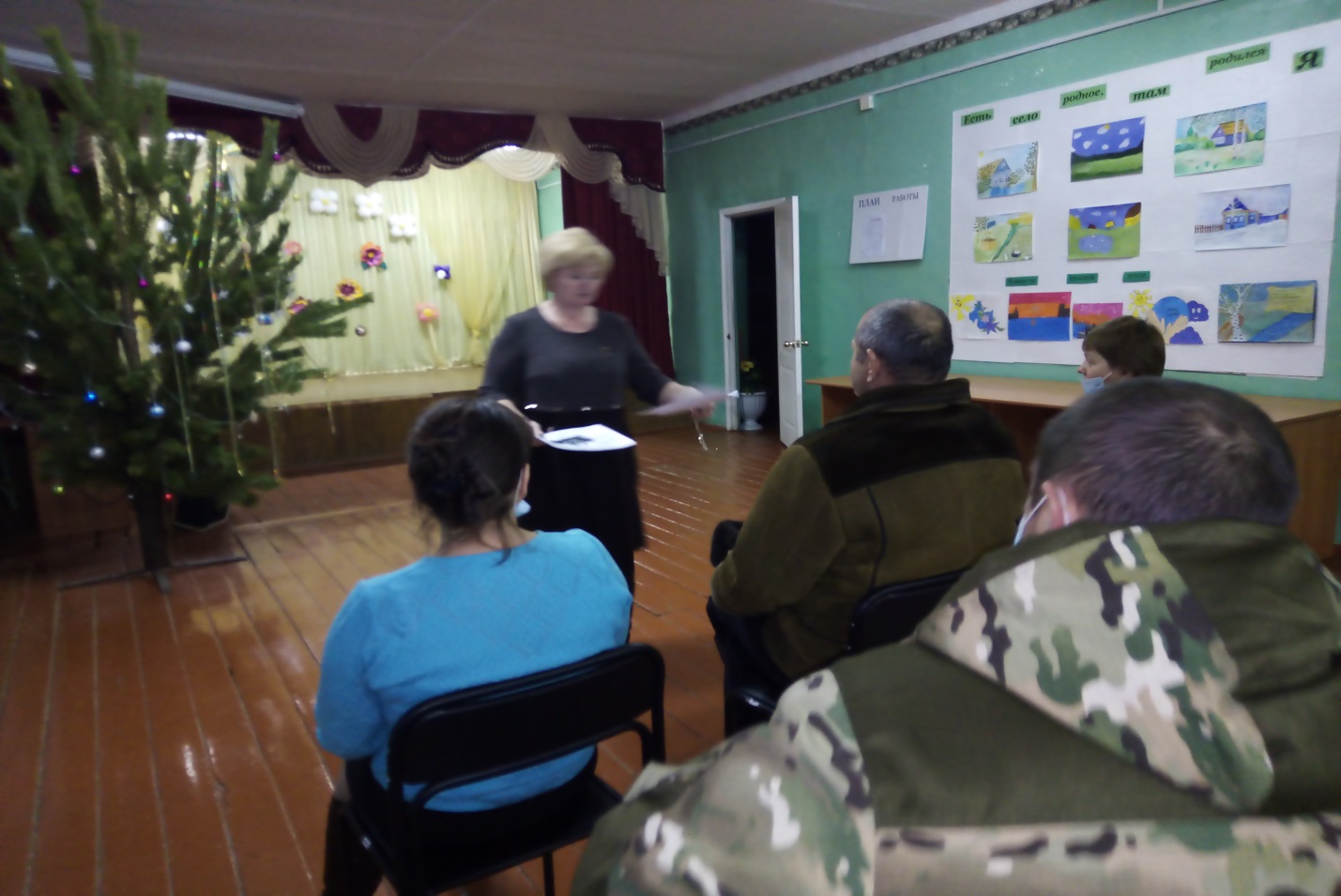 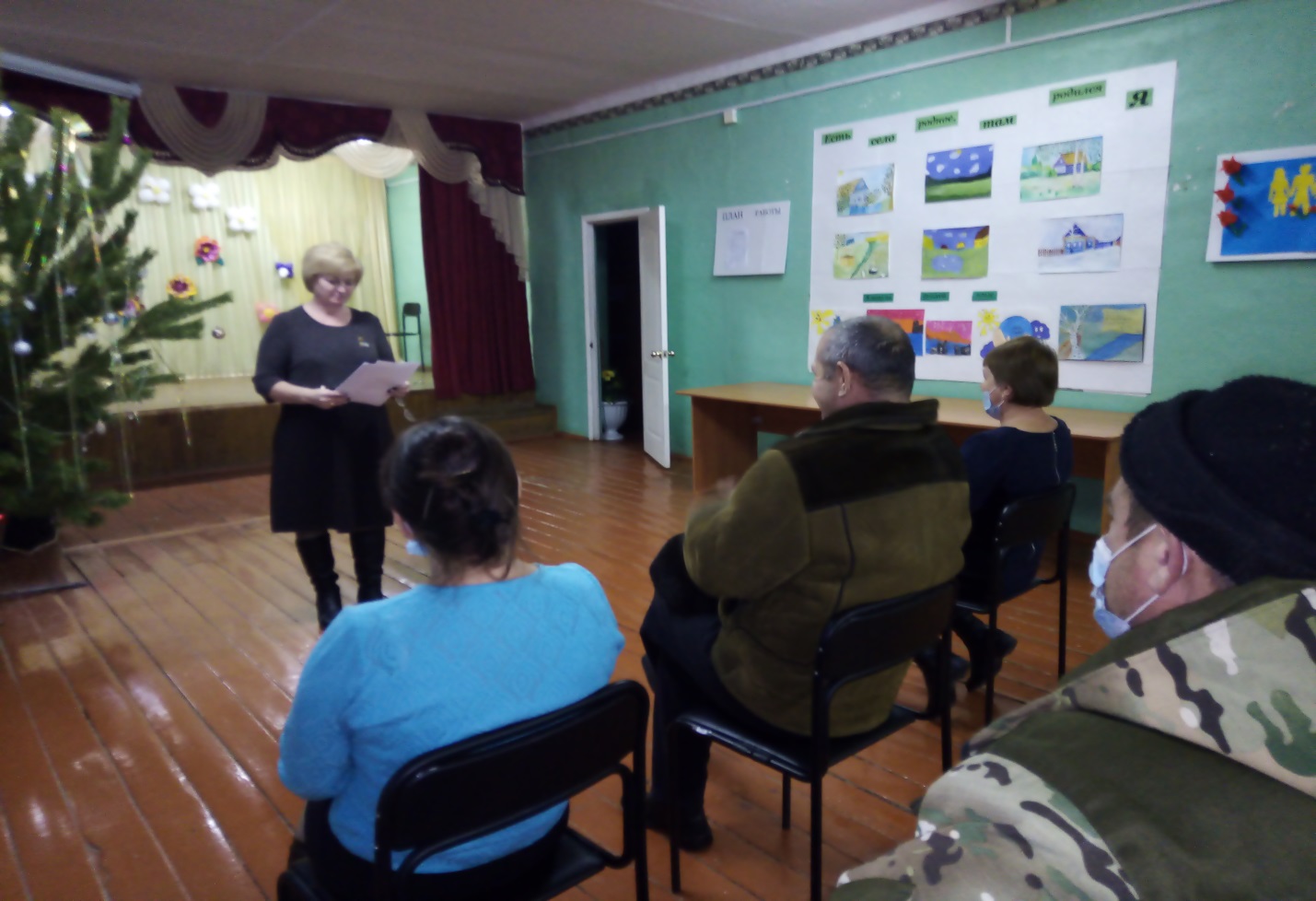 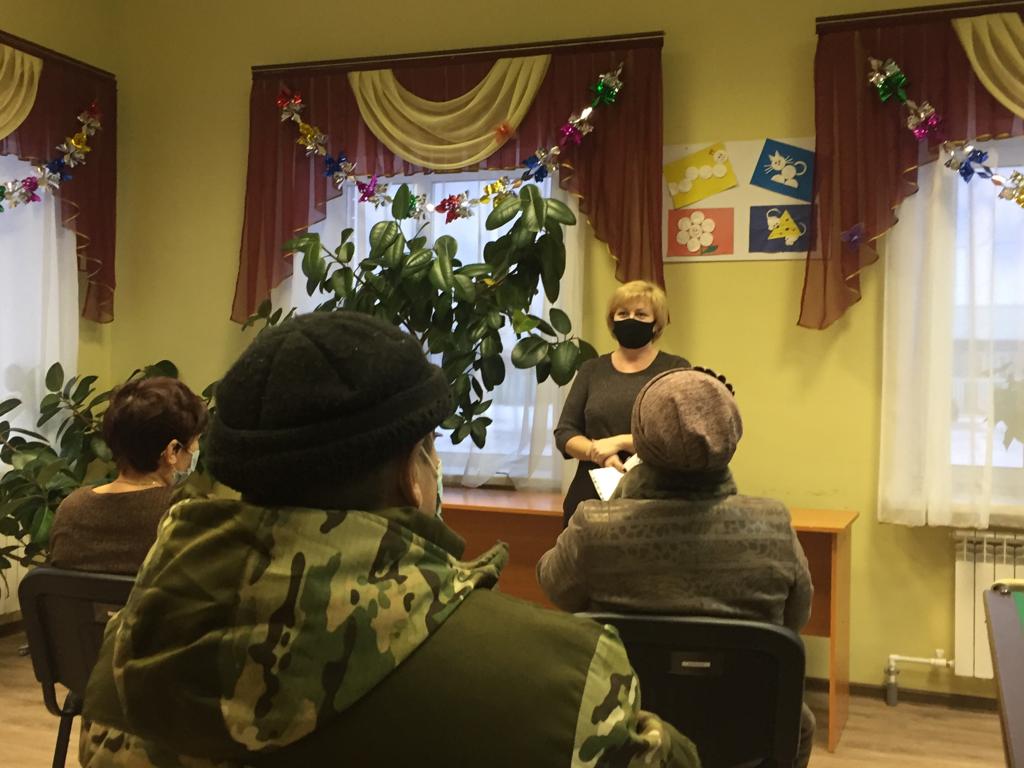 